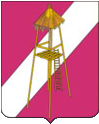 АДМИНИСТРАЦИЯ СЕРГИЕВСКОГО СЕЛЬСКОГО ПОСЕЛЕНИЯКОРЕНОВСКОГО РАЙОНАПОСТАНОВЛЕНИЕ29 декабря 2015 года  			            	                                    № 261ст. СергиевскаяОб утверждении муниципального задания муниципального бюджетного учреждения культуры  муниципального образования Сергиевское сельское поселение Кореновского района «Сергиевская сельская библиотека» на 2016 годРуководствуясь Федеральным законом от 8 мая 2010 года № 83-ФЗ «О внесении изменений в отдельные законодательные акты Российской Федерации в связи с совершенствованием правового положения государственных (муниципальных) учреждений», постановлениями администрации Сергиевского сельского поселения Кореновского района от 21 декабря 2015 года № 240 «порядке формирования муниципального задания на оказание муниципальных услуг (выполнение работ) в отношении 
муниципальных учреждений Сергиевского сельского поселения Кореновского района и финансового обеспечения выполнения муниципального задания» и от 25 ноября 2010 года № 104 «Об утверждении Перечня муниципальных услуг (работ), оказываемых (выполняемых) муниципальными учреждениями Сергиевского сельского поселения, в качестве основных видов деятельности», п о с т а н о в л я ю: 1. Утвердить муниципальное задание муниципального бюджетного учреждения культуры муниципального образования Сергиевское сельское поселение Кореновского района «Сергиевская сельская библиотека» на 2016 год  (приложение).2. Обнародовать постановление в установленном законодательством порядке.3. Контроль за выполнением настоящего постановления возложить на специалиста 1 категории финансового отдела администрации Сергиевского сельского поселения Кореновского района Н.В.Хахуцкую.4. Постановление вступает в силу со дня его официального обнародования.Глава Сергиевского сельского поселенияКореновского района                                                                              С.А.Басеев                   